PROGRAMA QUARESMAL 2018 Para Não Deixar Resfriar o AmorFelizmente há a Quaresma, que “anuncia e nos torna possível voltarmos ao Senhor, de todo o coração e com a nossa vida” (Papa Francisco, Mensagem para a Quaresma 2018). É um longo caminho, de regresso ao primeiro amor (cf. Os 2,16; Ap 2,4), uma espécie de namoro intensivo e extensivo, para não deixar esfriar o amor de Deus, “que corre o risco de apagar-se, nos nossos corações” (MQ 2018). Propomos a todos uma caminhada, desde as Cinzas ao Pentecostes, em sintonia com a nossa Diocese.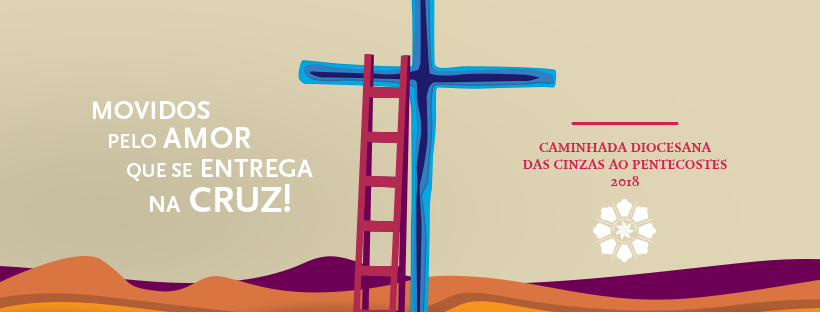 Como pôr este amor em movimento e nos deixarmos mover por ele? Que tipo de exercício de aquecimento podemos fazer, para que não chegue a resfriar o amor? Vede a escada, junto à Cruz. «Fora da cruz, não há outra escada, por onde se suba ao céu»” (Santa Rosa de Lima; CIC, n.º 618).  Os movimentos de descida e subida nesta escada sugerem-nos o paradoxo da descida e da subida de Jesus na Cruz e o sentido mais profundo do seu mistério pascal, assim dito por São João: “Deus amou de tal modo o mundo, que lhe entregou o seu Filho Unigénito” (Jo 3,16). Na verdade, a Cruz é, ao mesmo tempo, a escada por onde Jesus desce e é humilhado e por onde Ele sobe, para ser exaltado. Nela, o cristão aprende de Cristo, o caminho do amor, pelo qual se sobe descendo e se desce subindo! Cada degrau da Cruz será sinalizado, com um dos atributos do amor, apresentados por São Paulo no seu Hino à Caridade (1 Cor 13,4-7). 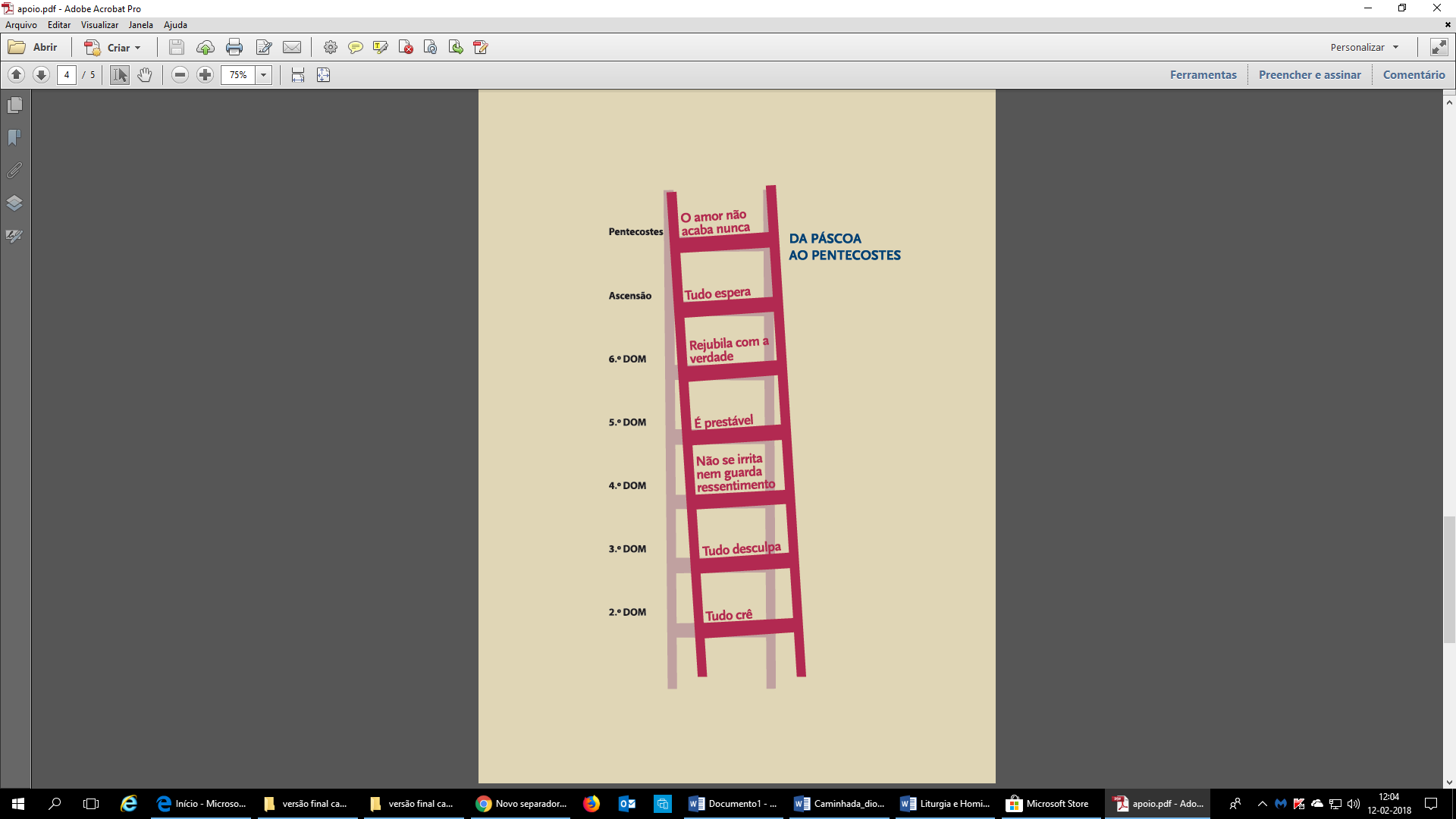 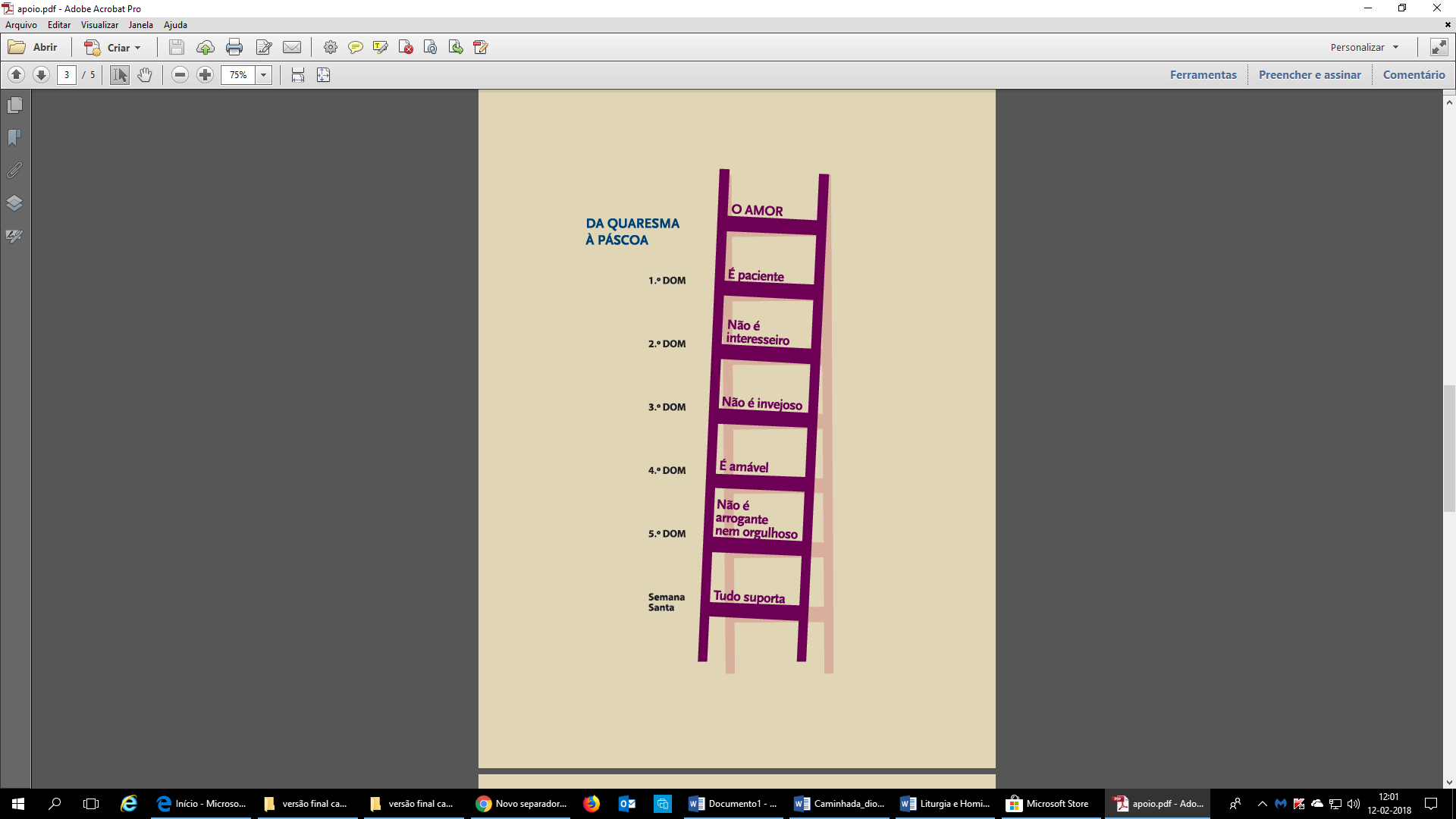 Esta escada, pela qual subimos descendo e descemos subindo, ajuda-nos a compreender que é tão necessário “o esforço da caridade” (1 Ts 1,3), para que o amor não corra o risco de esfriar. Semana a semana, descemos (da Quaresma à Páscoa) e subimos (da Páscoa ao Pentecostes) pelos degraus da Cruz, sinalizando cada um deles com os atributos do amor, apresentados por São Paulo no seu Hino ao Amor (1 Cor 13) e magistralmente comentado pelo Papa Francisco na Exortação Apostólica A alegria do amor (cap. IV). Na folha dominical, apresentaremos, semanalmente, o atributo de cada semana e as propostas a viver em família. Alguns Exercícios de Aquecimento na Escada do AmorEsmola (partilha)Partilha com a comunidade paroquial: contribuição paroquial, no mês de março.Partilha com os pobres da comunidade: apoio à conferência vicentina no 1.º domingo do mês.Partilha mais alargada: contributo penitencial, Fundo Diocesano de Solidariedade e apoio a projeto na Guiné.Partilha com a Caritas Diocesana do Porto: no peditório de 1 a 4 de março.OraçãoOração familiar à sexta-feira, com exame de consciência em família, seguindo as sugestões apresentadas na folha dominical e que são inspiradas no Hino ao Amor comentado pelo Papa Francisco, no capítulo IV da Exortação Apostólica sobre a alegria do amor em família (Amoris Laetitia).Tempos de oração em comunidadeEucaristia dominical: é a oração por excelência da vida dos cristãos.Encontros em dois domingos, na nossa Igreja, com Sagradas Famílias, abertos a todos, às 17h30: 25 de fevereiro e 4 de março.Iniciativa “24 horas para o Senhor”, na Igreja Antiga: das 22h00 do dia 9 de março às 23h00 do dia 10.Lectio Divina, aberta a todos, às 21h30: quinta, 22 de fevereiro; segunda, 26 de fevereiro; terça, 6 de março; terça, 13 de março. Via-Sacra com a Catequese, a partir do 4.º ano: 24 de março, às 17h30.JejumO Santo Padre pede-nos um dia de oração e de jejum pela Paz, na sexta-feira, dia 23 de fevereiro, em particular, pela paz na República Democrática do Congo e no Sudão do Sul. É-nos sugerido criar hábitos de sobriedade, na comida e na bebida, nos gastos de água e de luz. Também nos é proposto comer sem a companhia invasiva do telemóvel e da televisão. Outra sugestão é rezar, pelo menos, antes das refeições e conversar mais em família.Reconciliação (Confissões): sexta, 23 de março, às 16h30 ou 21h00. Escala das Confissões para os grupos de CatequeseAnoGrupos de CatequeseHORÁRIOS DE CONFISSÕES4.ºMaria do Céu Rocha Sábado, 17 fevereiro, 10h004.ºConceição / Miguel Sábado, 17 fevereiro, 11h004.ºFátima Garcia / Sofia LunaSábado, 24 fevereiro, 10h005.ºEstrela Costa  Sábado, 3 março, 10h305.ºDeolinda MartinsSábado, 3 março, 10h305.ºSandra / Alexandra T.Sábado, 3 março, 10h306.ºCéu / Estela MesquitaSábado, 17 março, 10h006.ºAlexandra / Carla/ JoanaSábado, 17 março, 11h007.ºAna Cristina Vale Sábado, 24 março, 10h008.ºDina Cláudia  Sábado, 24 março, 11h009.ºJerónima / Ana Leonor Sexta, 23 março16h30 ou 21h00[com o Povo]9.ºHermínia Félix Sexta, 23 março16h30 ou 21h00[com o Povo]10.ºAnabela / Ricardo / Manuela Sexta, 23 março16h30 ou 21h00[com o Povo]10.ºAnabela / Ricardo / Manuela Sexta, 23 março16h30 ou 21h00[com o Povo]Crism.Lisa MariaSexta, 23 março16h30 ou 21h00[com o Povo]